Detaljerad specifikation 	 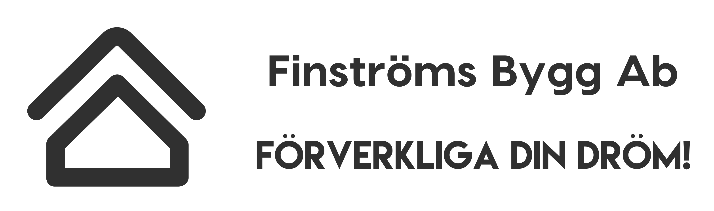 Detaljerad specifikation över hus Bostaden har en totalyta om 120 kvadrat 3 sovrum 1 Wc/bad samt bastu eller walk in closet och ett 52 kvadratmeter stort kombinerat kök och vardagsrum. Bilaga till avtal.Generella beskrivningarVi utför grunden till bostadshuset enligt följandeGjuten betongsockel med anpassad höjd bredd 300mmStyrox 100 mm innanför betongsockel enligt L elementVatten isolering och tjälisolering enligt K ritningOvanför markbjälklagetMark fast betongplattaIsolering 100+100mm styroxSlipad betongplatta (80-100mm) + 8 mm armeringVattenburen golvvärme i betongplattaHusstomme och takLevererar material och arbete enligt gängse byggnadsregler med en väggtjocklek om 368 grundmålad utsidaLevererar material och arbete enligt gängse byggnadsregler med en mellanbjälklag och tak om U värde 0,14 W/(m2*K) takbeklädnad, med en slutyta av tegel.Inrednings arbetenKök i enlighet med kund och enligt ritning som görs i samråd. El installationIngår, vanligt husstandard.Vatten, avloppVVS installation samt nödvändiga arbeten på bostadstomt ingår i offertGenerella punkterFönster är av typen Alu/trä med normal standard så energiklassificerings värdet bibehålls. Från skaala fönster.Energiberäkning följer Boverkets gränsvärden och kravBeslag och bleck ingår till dörrar och fönsterUndertak inomhus enligt detaljskiss och specifikationSpik och skruv samt annat monteringsmaterial ingårRitningsunderlag och samtliga handlingar till bygglovsansökanSlutstädning ingårSamtliga priser i offerten är inkl 24% momsDå man tecknat köpekontrakt och betalat 10 % av köpesumman är det möjligt att påverka val av ytmaterial, färgsättning, inredning och vitvaror. Eventuella merkostnader står köparen om de avviker från innehållet i prospektet. Vid framtagning av projektering är det fritt att ändraEventuella ändringar förutsätter skriftlig överenskommelse mellan byggherren och köparen efter att avtalet är undertecknat och bygget påbörjatInredningsförslag av inredare ingår samt trädgårdsplanering av arkitektSpecifikation husstommeYttervägg 1 våning (368 mm).    U=0,14 W/(m2×K).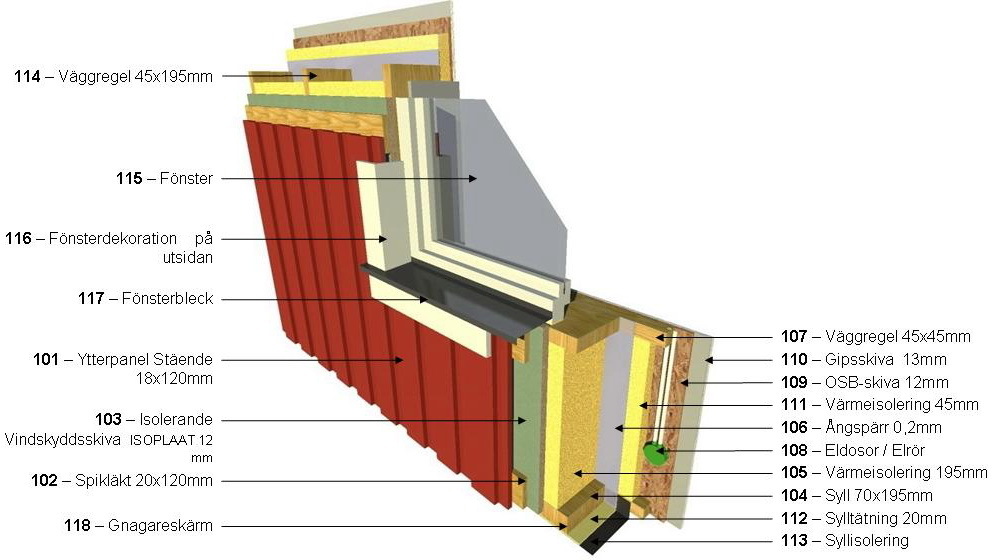 Innerväggar 1 våning (145 mm).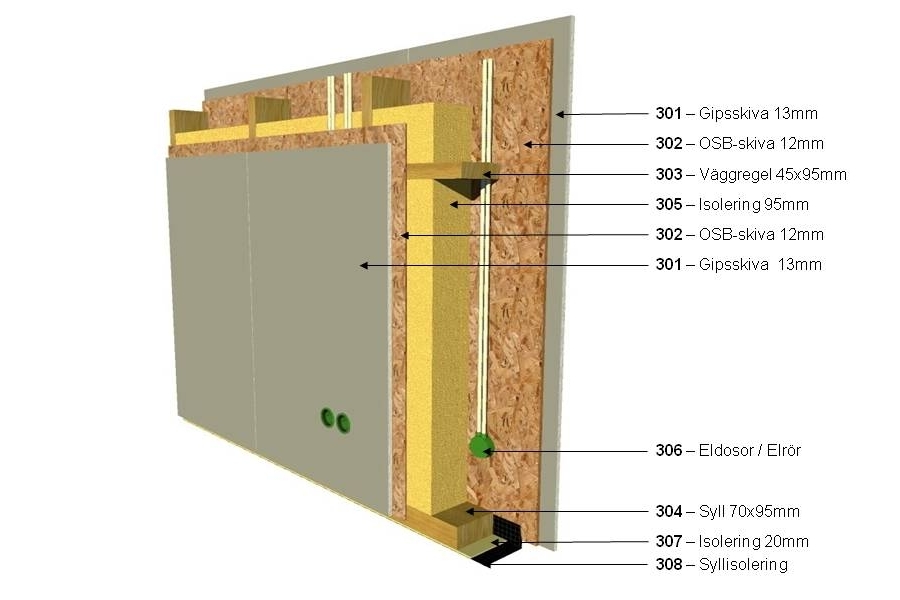 Mellanbjälklag och tak. U=0,155 W/(m2×K)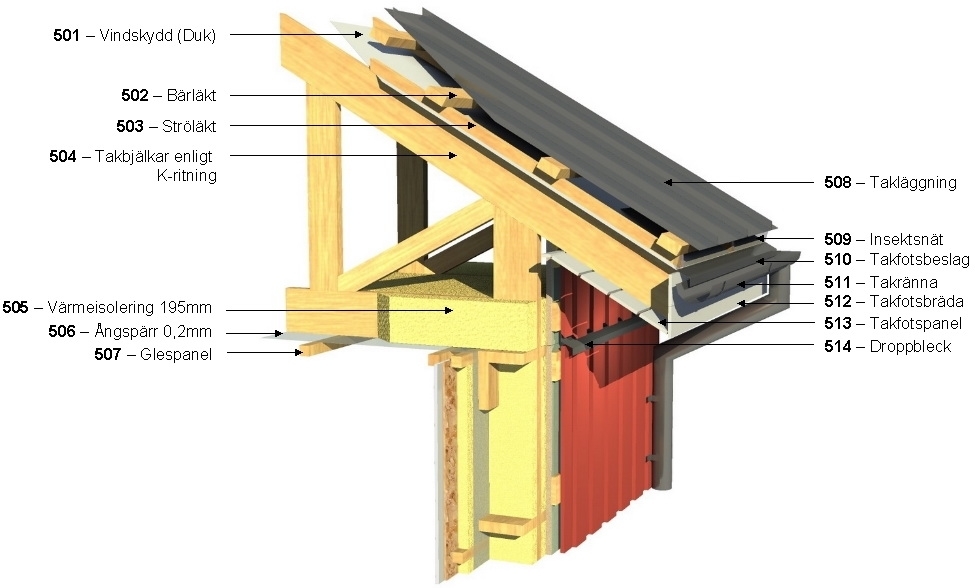 Leverantörer vi använder oss av normalt.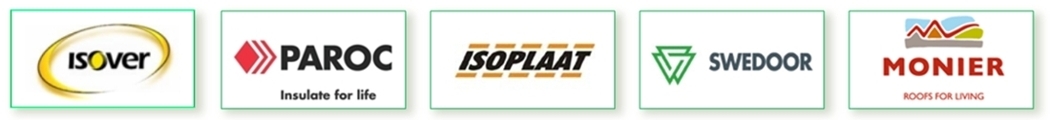 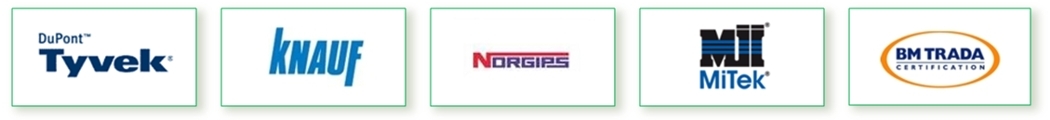 Material beskrivningKök/MatplatsVäggar: MåladeTak: MDF panel, vitmåladGolv: 3-stav EK Kakel: Mellan inredningInredning: Köksinredning enligt skiss, tillval finnsVitvaror:  BoschVardagsrum, EntréVäggar: Målade och tapet på en väggTak: MDF panel, vitmåladGolv: 3-stav EK + klinkers intill dörr enligt kunds önskemålSovrum 3stVäggar: Målade och tapet på en väggTak: MDF panel, vitmåladGolv: 3-stav EK Teknik/värmepump Väggar: Målade och tapet på en väggTak: MDF panel, vitmåladGolv: Klinker på golv samt golvbrunnTeknik: Luft/vatten värmepump anpassas storlek till kvadrat enligt tillverkarens anvisningBadrum		Tak: MDF panel, vitmåladVägg: Klinkers 30*60 cm valfri kulör 35 euro/kvmGolv: Klinkers 30*30 35 euro/kvmInredningar: Bomansson & Co stort urval att välja påDuschblandare & kranar Oras TillvalMålning av utsidan Asfalt på uppfartenStenläggningGräsmattorUtförande av trädgårdsarkitektens skriftliga planGarage mm.Generella informationFärdigställande beräknas inom 8-10 månader efter att avtalet underskrivitsDe generella priserna justeras efter kundens önskemål och utgår från vald standard och bostadsytaSamtliga avtal och riktlinjer är enligt Svenska Boverkets Byggregler och rekommendationer, badrum och övriga våtrum uppfyller Byggkeramikrådets krav och dess kvalitetsintyg utfärdas till kund.Finströms Bygg Ab har nödvändiga försäkringar för personal, arbetsplats och ansvar jämtemot kund enligt lagstiftningen här.Garantier: Finströms Bygg Ab ger 2års garanti på arbetet och de maskiner som ingår i leveransen samma garanti som ges av maskintillverkarna.Leveransbestämmelser är allmänna bestämmelser från småhus entreprenörsavtal som är gällande under det datum detta avtal är underskrivet på Åland.__________________________________________________________________________________________________Finströms Bygg AbTom Henriksson